MEMBERSHIP OPTIONS 2023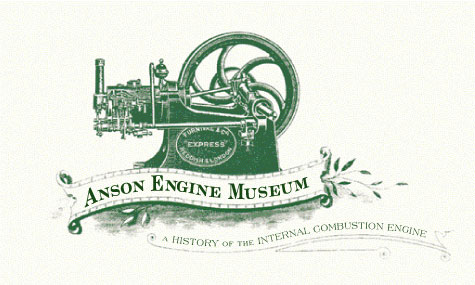 By joining the friends it is a way to give us your yearly financial support, even if you cannot visit us.We can no longer produce regular newsletter due to postage and other costs, however if you checkout our Facebook page you will find regular updates on progress around the site. MANY THANKS FOR YOUR SUPPORTAnnual Membership - offers free admission, invitation only events and discount on some shop items                                                                                                                               Membership runs from the 1st of January  £35.00Dual Annual Membership - offers free admission for two people living at the same address, invitation only events and discount on some shop items.                                                                                                                        Membership runs from the 1st of January.  £45.00 Name for second badge …………………………………..Family Annual Membership  - offers free admission to families with two or more children over 12 and under 18, invitation only events and discount on some shop items.                                                                                                                       Membership runs from the 1st of January.  £65.00 Names for additional badges ………………………………………………………………………………………………………….                     Life Membership A one off payment which offers free admission, invitation only events and discount on some shop items        .                                                                                                                                                                                        Membership is £350Affiliate (Annual) - This category is for organisations such as clubs, societies or companies who. This option is not open to individuals. Affiliates do not receive a membership card and are not eligible to free admission or other benefits                                                                                                                    Membership runs from the 1st of January. .  £45.00I wish to become a member of the “Friends” and I hereby confirm that I have read the Constitution, I agree to my details being held by the museum and being contacted.   I am over sixteen years oldFORENAME ……………………………        SURNAME  …………………………………………………ADDRESS  ………………………………………………………………………………..………………….………………………………….……………………         POST CODE  ………………………………….Tele No ……………………………………Mobile No………………………………………………………..Email  ……………………………………………………       This is our preferred way of keeping in touch.  I wish to apply for …………………. category of membership and enclose payment for £ ………...For office use only     Payment by:   CHQ  CASH   CC  OTHER          Renewal:  Yes / No                  Amount …………….            Gift Aid completed / scored out                                  Form/money taken by ……………..….CONSTITUTION(Approved 29 September 2003)Name	hereafter called the FriendsThe name shall be the Friends of the Purpose and AimTo foster collaboration amongst members, and to provide a forum to discuss matters of mutual interestTo offer assistance to the , voluntary help in and around the museumTo raise the profile of the stationary engine movement and increase public awarenessTo liase and co-operate with other national and international heritage bodiesOfficeThe office of the Friends shall be the address of the current Secretary to the MembershipMembership shall be open to all. The minimum age shall be 16 years oldHonorary Membership may be offered at the discretion of the Trustees of the museumThe Trustees of the museum shall approve admittance to membershipThe Trustees reserve the right to review the category of any memberManagement of the FriendsThe Trustees of the  according to their Articles of Association will carry out all management and administration issues Suspension and Termination of MembershipThe Trustees shall have the right to suspend any Member whose activities are deemed to be contrary to the Aims of the Friends and if considered appropriate membership will be terminated.FundsEach Member shall contribute as membership fees, an annual sum to be decided by the Trustees and reviewed annually.  This sum shall fall due on the first day of January and membership shall be suspended if, having received a reminder, the Member shall still be in arrears on the first day of March.  The membership monies from the Friends will not be paid into a separate bank account.  The Trustees are authorised to make any payments for services or goods to support the Aims and Objectives as set out in the ConstitutionMembers are not given any rights to view the accounts of the museumAssetsNo member shall have any claim to any assets of the museumIn the event of the Friends being wound up, the Trustees shall have the power to dispose of any assets to satisfy outstanding debts.Members are liable to a maximum of £1.00 for any liabilities of the Friends if it is wound up insofar as liabilities exceed assetsAmendments to the ConstitutionAmendments to the Constitution are at the discretion of the Trustees who will send 3 months notification of any proposed changes to Members before they are implementedPlease make cheques payable to: -        Anson Museum Trust LimitedNote: Under the Constitution, every member is liable to a maximum of £1.00 (one pound) for the liabilities of The Friends if it is wound up insofar as liabilities exceed assets.Please return completed forms and cheques to:           Friends of the Museum            , Poynton               SK12 1TDGift Aid DeclarationEveryone who pays tax is requested to complete the Gift Aid Declaration below . Many thanksAll donations to Anson Museum Trust charity number 518587, from this date, until I instruct you otherwise, to be Gift Aid I am a UK taxpayer and understand that if I pay less income tax and/or capital gains tax than the amount of gift aid claimed on all my donations in that tax year ,it is my responsibility to pay any difference Signed ………………………      Date …………….